Children’s Officer Role Description 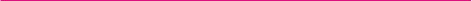 All clubs with young members (U18) and/or vulnerable adults must appoint a Children’s Officer within their club.  In RCC, there are nine volunteers with Safeguarding 1 and Safeguarding 2 training who function as Child liaison personnel. The Club Hon Sec, Mark Gough, reports to the CommitteeRoles & Responsibilities Promote and champion child safeguarding and wellbeing at the club and encourage good practice Highlight the importance of members of volunteers/staff who are working with children being recruited safely and in line with legal/policy requirements
Make sure that all volunteers/staff, parents/carers, adults, and children are aware of: How to contact the Children’s Officer The Code of ConductHow to raise concerns Deal with/highlight breaches of the Code of Conduct
Keep up with developments in Child Safeguarding and wellbeing by liaising with Cricket Ireland Safeguarding officer
Attend training
Signpost other adults in the club to relevant training such as Safeguarding 1 course
Liaise with Club and Provincial Union DLP and Cricket Ireland Safeguarding Officer Person Specification An interest in child safeguarding and wellbeing matters
Friendly and approachable with the ability to communicate well with adults and children
A willingness to challenge opinion, where necessary, and to drive the child safety and wellbeing agenda
Strong listening skills and the ability to deal with sensitive situations with empathy and integrity An understanding of the importance of confidentiality and when information may need to be shared to protect the best interests of a child
The confidence and ability to manage situations relating to the poor conduct/behaviour of others towards a child and know when to ask for support Skills & Relevant Experience Complete training to fulfil the role Safeguarding 1 and 2 courses 